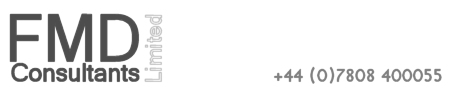 Prince2™ Documentation DAILY LOG TEMPLATESupport GuidanceRelease Status: FOR INFORMATIONAuthor: John Aldridge, FMD Consultants LimitedDate: 08 November 2013Filename & Version: p2_daily_log_v01Methodology: PRINCE2™ 2009FMD Consultants Limited assumes no responsibility for the usage of any information contained in this document and the way it is handled and disclaims all liability in respect of such information and its provision.  Subject to this disclaimer, you may copy and utilise the material contained in the document.This information is based on OGC PRINCE2™ material. PRINCE2™ is a registered trade mark of the Office of Government Commerce in the United Kingdom and other countries. All registered trademarks recognised & accepted.DAILY LOGDAILY LOGDAILY LOGProgramme Name:		      		  Programme Name:		      		  Programme Name:		      		  Filename and version:Location:Filename and version:Location:Filename and version:Location:Project Name:Project Name:Project Name:Filename and version:Location:Filename and version:Location:Filename and version:Location:Daily Log Owner: Daily Log Owner: Daily Log Owner: DatePersonResponsibleProblem/Action/Event/CommentProblem/Action/Event/CommentTarget DateResults